244,636 Miles8 ft. C&M Tradesman Flatbed1999 SA 250 Lincoln Welder Air-Cooled5500 Hours(timing belt changed 750 hours ago)Factory Remote Control with 100 ft. cord250 ft. welding lead150 ft. ground lead200 ft. torch hoseAll On Spools4 Large Tool Boxes1 – Short Beveling Torch1 – Long Beveling Torch2 – Complete 315 Torches1 – 90 Degree Head1 – 70 Degree Head1 - Straight Off Head2 – Small C 100 Cutting Torches5 – Brazing Tips (for C 100 Torches)1 – Set of Oxygen & Acetylene Gages*all torches, heads, tips, and gages are Victor Brand1 – 7 inch Black & Decker Grinder1 – 7 inch Dewalt Grinder1 – Dewalt End Grinder1 – 4½ inch Dewalt Grinder200 lbs. Welding RodsAssortment of chains, boomers, jacks, come longs, hand tools, extra stingers and ground, all types of measuring tools and pipe templates 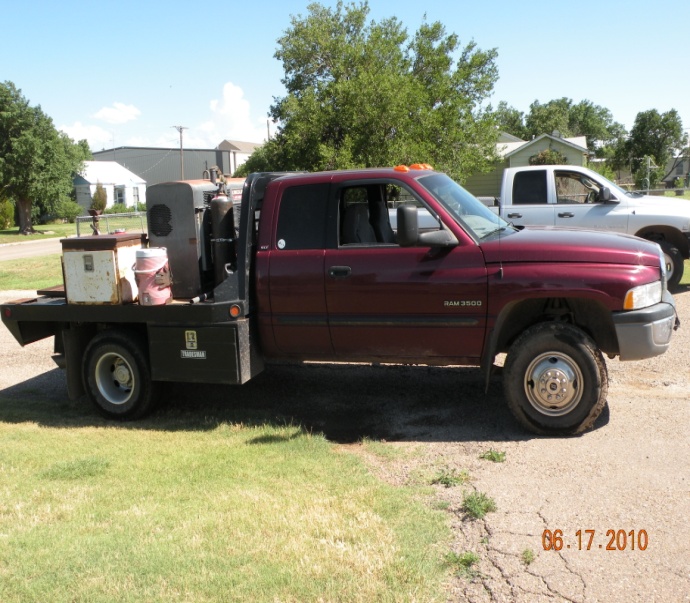 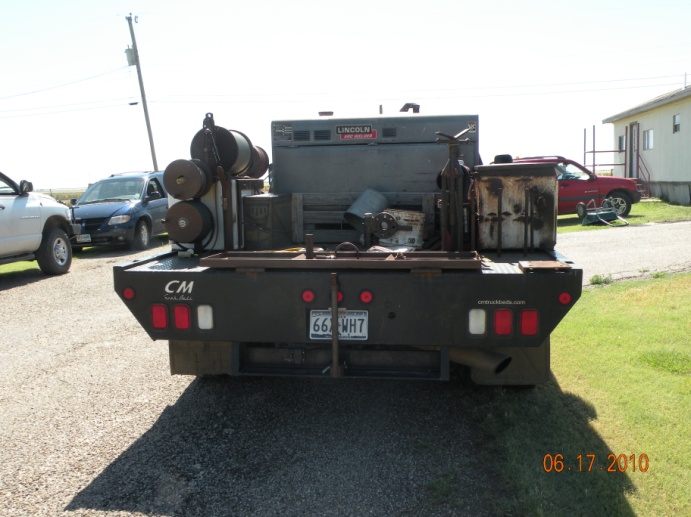 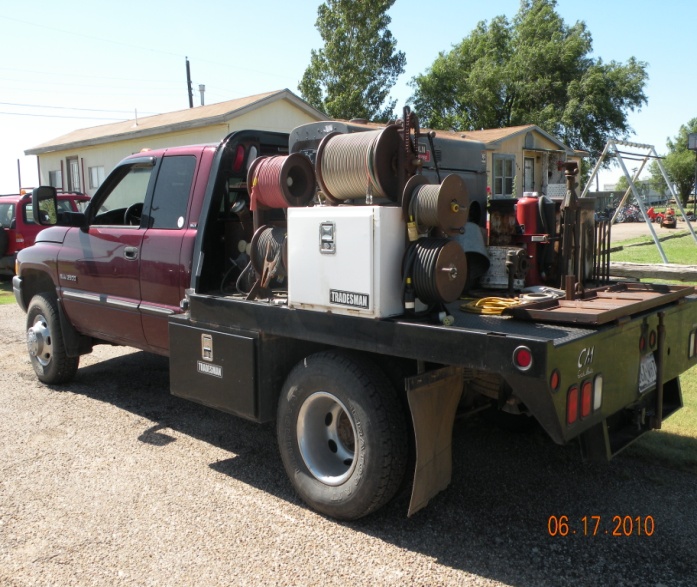 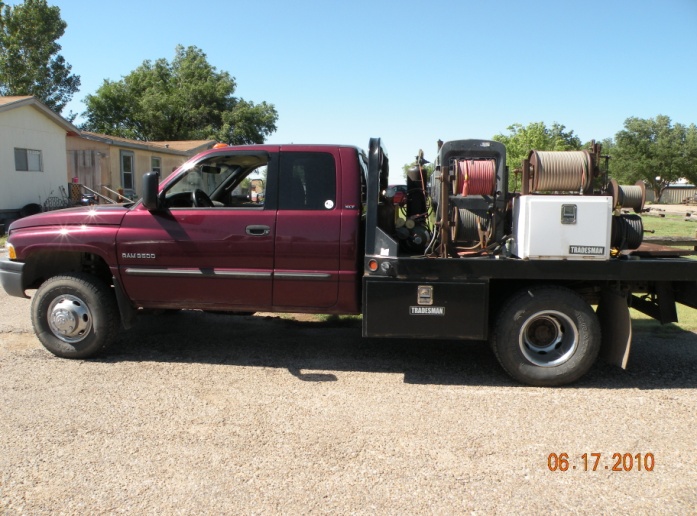 